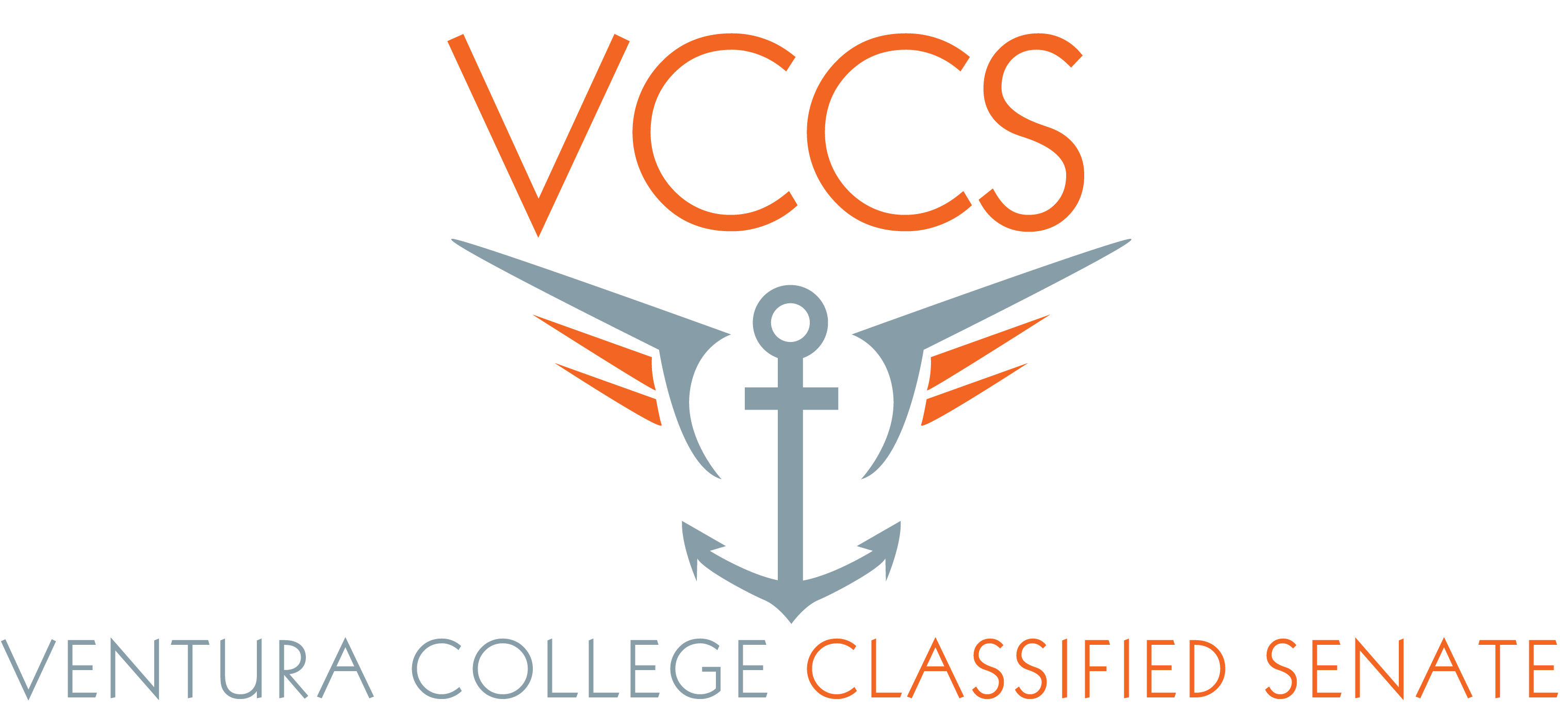 Agenda March 12, 201511:00 a.m.CCCRCall to order - PederPublic commentsApprove minutes – EileenTreasures Report – RachelGovernance Committee report – Rick, Linda, & PederRetreat 2015 – PederClassified Handbook – Need to update – Need help Review Senate Charge - PederCommittee updates:DCAP – Pamela & PederAdmin. Council – PederDiversity – EileenProfessional Development VC – EileenProfessional Development District – PederAnnouncements;Earth Day 4/23/15 – BarbaraSEIU – OliviaAjournment